LAPORAN PELAKSANAAN KEGIATANDOSEN PEMBIMBING LAPANGAN (DPL)KULIAH KERJA NYATAPEMBELAJARAN PEMBERDAYAAN MASYARAKATUNIVERSITAS GADJAH MADATAHUN : ………UNIT			: kode lokasi KECAMATAN	: KABUPATEN	: PROVINSI		: 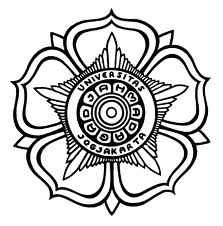 Disusun Oleh	:Nama DPLSUBDIREKTORAT KKNDIREKTORAT PENGABDIAN KEPADA MASYARAKAT UNIVERSITAS GADJAH MADA YOGYAKARTA…….Laporan Pelaksanaan Kegiatan KKN oleh Dosen Pembimbing Lapangan (DPL)Periode …. Tahun …..Pelaksanaan kegiatan KKN-PPM di lapangan sesuai  dengan proposal yang diajukan (Ya/Tidak)Problematika yang dihadapi dan pemecahan masalah melalui KKN-PPM sebagai kegiatan pemberdayaan masyarakatDeskripsi Kegiatan dan Capaian HasilJelaskan secara singkat hasil yang dicapai dari tema yang telah dilaksanakanSebutkan nama mitra besaran bantuan dana/kegiatan yang diperoleh dari mitra Sebutkan Dampak dari hasil pelaksanaan tema tersebut bagi :Masyarakat dan lingkungannya (bentuk fisik maupun non-fisik sebelum dan sesudah pelaksanaan KKN) 

Mahasiswa (ilmu pengetahuan, ketrampilan, dan sikap sebelum dan sesudah pelaksanaan KKN)

Universitas (pengembangan keilmuan sebelum dan sesudah pelaksanaan KKN)
Evaluasi dan saran Apakah tema dan lokasi itu akan dilaksanakan secara berkelanjutan (direkomendasikan untuk tahun selanjutnya)

Saran untuk perbaikan 
